Strakonice dne: 27. 5. 2020Objednací listč. 70/20/7 Předmět objednávky 	Množství	Předpokl. cena Kč 	Celkem (s DPH): 	69 381,50 Kč Popis objednávky:Objednáváme provedení "Doplnění obrubníků, ulice Blatenská", dle nabídky z 26.05.2020. Cena bez DPH činí 57.340,08 Kč, tj. cena včetně DPH 21% činí 69.381,50 Kč.Termín dodání : 30. 6. 2020 Vyřizuje: Ing. Petr ZdeněkBankovní spojení: ČSOB, a.s., č.ú.: 182050112/0300	IČ: 00251810	DIČ: CZ00251810Upozornění:	Na faktuře uveďte číslo naší objednávky.	Kopii objednávky vraťte s fakturou.	Schválil:	Ing. Jana Narovcová	vedoucí odboru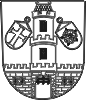 Město  StrakoniceOdbor majetkovýDodavatel:ZNAKON, a.s.Sousedovice 44386 01  StrakoniceIČ: 26018055 , DIČ: CZ26018055Stavební práce „Doplnění obrubníků, ul. Blatenská“1ks69 381,50Tel. kontakt:383700325E-mail:petr.zdenek@mu-st.cz